Student Travel“The university recognizes student (meaning undergraduates) travel activities may provide outstanding learning experiences. To promote such safe and quality educational learning experiences, all university-approved student travel must follow the procedures outlined in this policy and the Travel Policy. ("Approved" and "authorized" are intended to be interchangeable terms in this policy.) In addition, the conduct and dress of all participants must be in accordance with the Church Educational System Honor Code and Dress and Grooming Standards. The Undergraduate Student Travel Policy does not generally apply to students who travel in university vehicles in the performance of their employment at BYU (refer to University Vehicle Policy), nor to students traveling to fulfill the requirements of cooperative education/internship credit bearing courses, service, or student teaching. Except where the context otherwise requires, any reference in this policy to “students” shall be understood to exclude such students. This policy does apply to travel where student employees are transporting other non-employed students. For graduate student travel, see the Travel Policy and the Physical Facilities Policy–Vehicle Services section.”—“Undergraduate Student Travel Policy” on policy.byu.eduFor more specific policy information, please go to Undergraduate Student Travel Policy.To know how to do the process for a Student Travel, click on this link: Psychology Dept. Student Travel or go to the Psychology Department webpage under the “Student Travel” tab: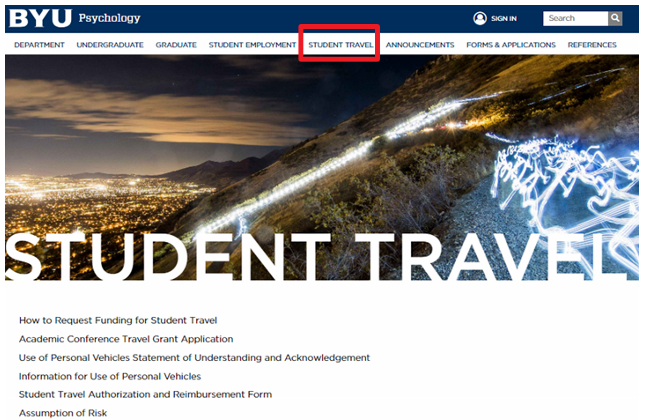 